１．（　　）の中に，あてはまることばを入れましょう。空気が入ったビンの中でろうそくを燃やすと，燃やす前と比べ，空気中の（　①　）の割合は減り，（　②　）の割合は増える。　　　　　　また，燃えた後のビンに石灰水を入れてふると，石灰水が（　③　）くにごる。このことから，②が増えたことがわかる。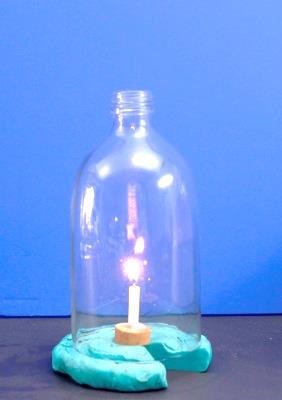 ２．右の写真のように，底に穴をあけたビンの中でろうそくが燃え続けています。このとき、空気の流れはどのようになっていますか。ア～エの中から一つ選び，○で囲みましょう。ア　ビンの口から空気は入り，底から出ていく。イ　ビンの底から空気は入り，口から出ていく。ウ　ビンの口から空気は出入りし，底からの出入りはない。エ　ビンの底から空気は出入りし，口からの出入りはない。３．次のア～ウのうち，酸素の性質を正しくあらわしているのはどれですか。あてはまる記号を○で囲みましょう。 ア　火のついたろうそくを酸素の中に入れると，火は消える。イ　火をつけると，酸素ははげしく燃える。ウ　火のついたものを酸素の中に入れると，はげしく燃える。１．（　　）の中に，あてはまることばを入れましょう。空気が入ったビンの中でろうそくを燃やすと，燃やす前と比べ，空気中の（　①　）の割合は減り，（　②　）の割合は増える。　　　　　　また，燃えた後のビンに石灰水を入れてふると，石灰水が（　③　）くにごる。このことから，②が増えたことがわかる。２．右の写真のように，底に穴をあけたビンの中でろうそくが燃え続けています。このとき、空気の流れはどのようになっていますか。ア～エの中から一つ選び，○で囲みましょう。ア　ビンの口から空気は入り，底から出ていく。イ　ビンの底から空気は入り，口から出ていく。ウ　ビンの口から空気は出入りし，底からの出入りはない。エ　ビンの底から空気は出入りし，口からの出入りはない。３．次のア～ウのうち，酸素の性質を正しくあらわしているのはどれですか。あてはまる記号を○で囲みましょう。 ア　火のついたろうそくを酸素の中に入れると，火は消える。イ　火をつけると，酸素ははげしく燃える。ウ　火のついたものを酸素の中に入れると，はげしく燃える。①②③①酸素②二酸化炭素③白